Healthcare Facility Preparedness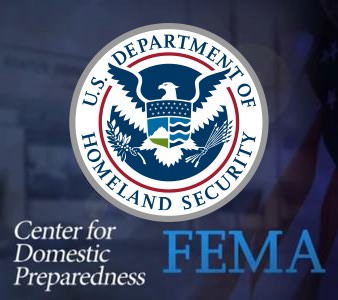 Course Description:This is a virtual course offered in coordination with the Center for Domestic Preparedness (CDP).Examines the requirements and considerations for preparing a community and associated healthcare facilities to capably respond to and recover from a health or medical emergency. Explores topics such as effective coordination, communication, and establishment of a common operating picture; understandings and agreements with relevant private sector, volunteer, and non- governmental organizations; caching and sharing of critical resources; planning considerations for addressing at-risk and special needs populations; and joint training and exercises to validate and improve community capabilities.1.25-hour Awareness Course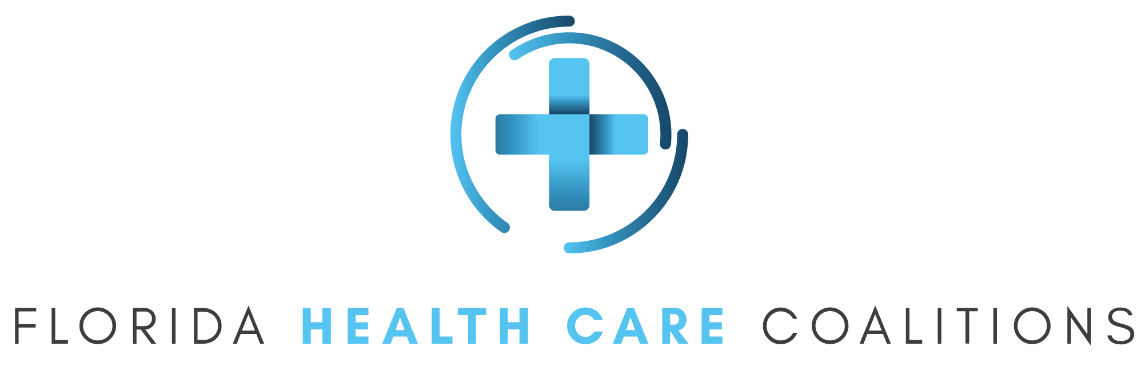 Healthcare Facility Preparedness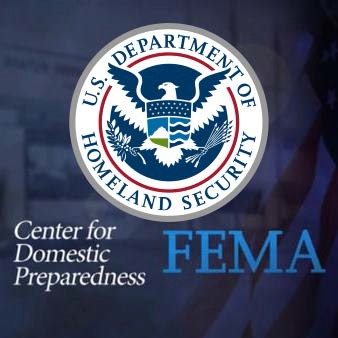 To apply for this class, follow the instructions below: October 8, 2021 from 10am to 11:15am (EST)Have your FEMA SID number and password. You must have a FEMA SID number before you can apply for the class.If you need a FEMA SID number, go to: https://cdp.dhs.gov/FEMASID and click “Register for FEMA SID” or click “Forgot FEMA SID?” if you have forgotten your FEMA SID.Registering for a FEMA SID number does not register you for this class. You must apply for the class separately.Click this link to apply for the class:   Click Here to Apply.Enter your FEMA SID and password.A CDP Training Registration System (TRS) application for 22NV-0186 HCV8 will open.Complete the required fields.Click the "Review and Submit Application Now" button.Complete the application process by clicking the affirmation checkbox and providing your digital signature by entering your name and FEMA SID password.(If you have trouble with the link, go to https://cdp.dhs.gov/students and enter 22NV-0186 HCV8 in the"Have a Promo Code?" box. You must enter the promo code exactly as it appears here to successfully apply).If you encounter any errors, please do not attempt to bypass or skip through them. Please document the error with as many details as possible and/or screen shots (print screen) and submit to FEMASIDHELP@cdpemail.dhs.gov so the error can be documented and addressed by the development team. Once the error has been reported, then proceed.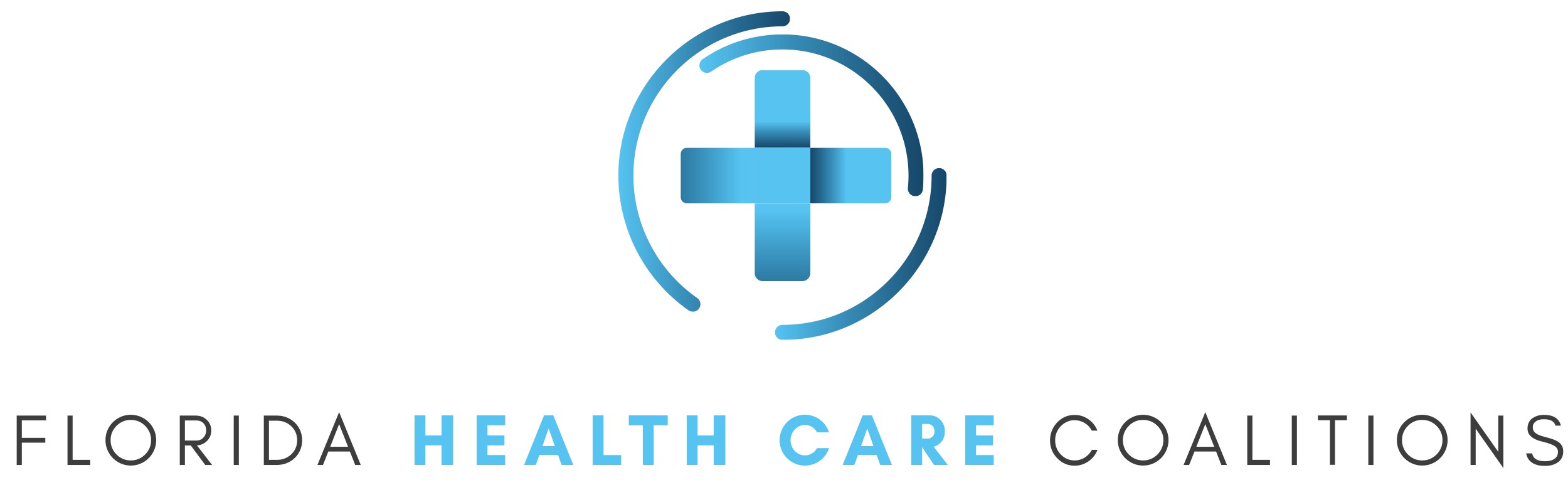 